Annex BInstructions to BiddersGeneral Instructions to BiddersType of bidder: Firms/agencies onlyExperience: The bidding firm/agency shall have over 10 years of experience in climate change research, strategy development and policymaking.Language: The proposals and all correspondence and documents related to this bidding process shall be written in English language.Right to accept or reject any or all bids: The IFRC reserves the right to accept or reject any bid, and to annul the tendering process and reject all bids, at any time prior to award of contract, without thereby incurring any liability to the affected bidders or any obligation to inform the affected bidders of the grounds for the IFRC action.All or none clause: IFRC reserves the right to accept the whole or part of your offers and the lowest bid need not be accepted. Should your offers be accepted, you will be required to sign, stamp, and return our formal Service Contract confirming your acceptance of the agreed terms and conditions as per attached Annex E.Terms and Conditions: IFRC General Terms and Conditions for Service Agreements (Annex E) is applicable.Principle of Conduct Clause:Service provider seeking to work with the IFRC shall respect the following principles:Business Ethics: Service provider is expected to maintain the highest degree of business ethics when working with the IFRC.Transparency of information Provision: Service provider shall not be involved in any fraudulent activities, misrepresent information or facts for the purpose of influencing the selection and contract awarding process in its favor.Fair Competition: Service provider shall not be involved in any corrupt, collusive, or coercive practices.Officials Not to Benefit: Service provider represents and warrants that no official of the IFRC has been, or shall be, admitted by the Service provider to any direct or indirect benefit arising from this Request for Quotation, Contract or the award thereof. The Service provider agrees that breach of this provision is a breach of an essential term of the Contract.lf at any time during the registration or procurement process the IFRC determines that the service provider is in violation of the abovementioned principles, that service provider's request for registration or bid may be rejected as ineligible. All costs in relation to the cancellation of contracts shall be borne by the service provider.Bid submission instructions to BiddersBid Format: Bidders shall submit the technical and financial bids via separate emails by 27 March 2023.No financial information shall be contained in the technical proposals.First email containing the technical bid shall be emailed to bushra.tawhid@amcrossbd.org with subject: Technical Bid for Consultancy to develop BDRCS Climate Change Strategy/ *name of the company* by 27 March 2023Second email containing the financial bid shall be emailed to restylou.talamayan@redcross.org with subject: Financial Bid for Consultancy to develop BDRCS Climate Change Strategy / *name of the company* by 27 March 2023Opening of the Bid: Initially only technical bids will be opened following the closing date for submission of the bids. Financial bids will remain unopened until the technical evaluation is completed.Queries to IFRC/AmRC: Enquiries are only permitted until 03:00 PM, 23 March 2023 and should be directed to Bushra Tawhid at bushra.tawhid@amcrossbd.org. Enquiries will be addressed by email to the sender.Declaration of Undertaking: The “Declaration of Undertaking” (Annex C) must be executed and submitted together with the technical bid documents.Amendment of this Document: At any time prior to the deadline for submission of tenders, IFRC/American Red Cross may amend the tendering documents by issuing Addenda. Any Addendum thus issued shall be part of the tendering documents and shall be communicated by email to all Bidders. Prospective Bidders shall promptly acknowledge receipt of each Addendum by email to the IFRC/American Red Cross. To give prospective Bidders reasonable time in which to take an Addendum into account in preparing their tenders, the IFRC/American Red Cross shall extend as necessary the deadline for submission of the proposals.Validity of the Bids: Your offers shall remain valid for a period of 30 days after the date of tender submission deadline.Contractual Arrangements: Prior to issuing contract, clarifications will be limited to the following issues:Clarifying the work and the methods to be used – where necessary adjusting the staffing schedule.Clarifying starting date.Fees are not subject to negotiations.Contents of the Bid: The Bid will be submitted in two separate emails containing respectively the technical (emailed to bushra.tawhid@amcrossbd.org) and financial (restylou.talamayan@redcross.org) bid.Technical Bid: The technical proposal shall contain the following information:Consultancy firm/agency experience (with detailed CVs attached) of all professionals who will work on the developing climate change strategy. This section should highlight experience of the consultant in conducting sample surveys and assessments, preferably with complex sample designs and in developing countries. The section should mention names, qualifications and experiences of all persons who would be involved in various aspects of conducting the survey, along with level of efforts. Preference will be given to bidders with over 10 years of relevant experience.Methods: Study objectives, methodology, sample design-calculation-selection, and an analysis plan. If local volunteer-assisted in-depth interviews will be utilized (i.e., interviews conducted by local Red Crescent/CPP volunteers in communities using mobile data collection applications) with appropriate remote training provided to the local volunteers then this should be clearly indicated and described with appropriate rationale provided. If alternative methods (in addition to or in place of what is recommended in this ToR) are proposed to align with the current COVID-19 operational context, this should be clearly described with appropriate rationale provided.Work plan: The proposal should clearly describe all relevant activities to be conducted, including preparatory work, training, sampling and data collection work, data entry, data processing and analysis, results and report writing. The timeline and person(s) responsible for each activity needs to be clearly mentioned.Training: The consultancy firm/agency will be responsible for training of data collectors/facilitators and the proposal should include information on relevant prior experience on conducting trainings. Describe how the training will be done, the topics covered, expected duration and logistic and administrative support needed from the project team. Trainings will be conducted in close consultation with BDRCS/IFRC/AmCross.Quality control and ethics: Provide a section detailing the mechanisms to ensure data quality by clearly specifying steps for data validation. This section may also include supervisory mechanism for data quality and the role of field editors. Measures for compliance to standard research ethics should also be stated here.Data entry and processing plan: This section should clearly describe preparation and mechanism for data entry, validation checks and data processing activities.Data analysis: Provide details on the analyses that will be carried out, and on the person(s) responsible for data analysis (including prior experiences).Progress updates:  This section should clearly indicate the mechanism that would be used to communicate with the project team and relevant officials to provide regular updates on overall work plan progress including about proposed field activities, coverage rate, data entry status, etc.Professional references: Provide three references from your previous clients.Writing Sample: Provide one sample of a recent climate change strategy (or related work) completed for another client where you are the lead author and principal researcher.Documents: Trade license, VAT registration certificate, income tax certificate, income tax submission receipt, and bank solvency letter.Completed supplier registration form (Annex D) and signed IFRC terms and conditions(Annex E)Declaration of Undertaking (Annex C)A confirmation that the firm will strictly abide by the stipulations of these terms of reference, without any restrictions or exceptions.Financial Bid: The Financial Bid will consist of lump sum amount including VAT and Tax with breakdown of operational expenses, salary, travel, communication, professional fee, etc. A detailed financial breakdown of all costs associated with delivering on the assignment involving personnel and non-personnel costs, detailed miscellaneous cost with description should be submitted. All applicable taxes should be included in the budget breakdown.All prices should be in BDT inclusive of all costs such as income tax, VAT, and any other costs. VAT and Tax shall be deducted at source during payment as per the rules and regulations of the Bangladesh Government.Bid evaluation format: The technical evaluation will account for 70% of the overall rating, and financial bid will account for 30% of the overall rating.The price quotation with the lowest adjusted value will receive the maximum possible points (30 points). The number of points awarded to the remaining price quotations is reached by dividing the total price in the lowest bid by the total price of the particular bid and then multiplied by the maximum possible number of points.The technical evaluation will be scored against 100 points which will then be converted as a percentage of 70. The number of points given for the price quotation will then be added to the points that were awarded for the technical proposal to achieve a total of 100%.The technical evaluation format is given below: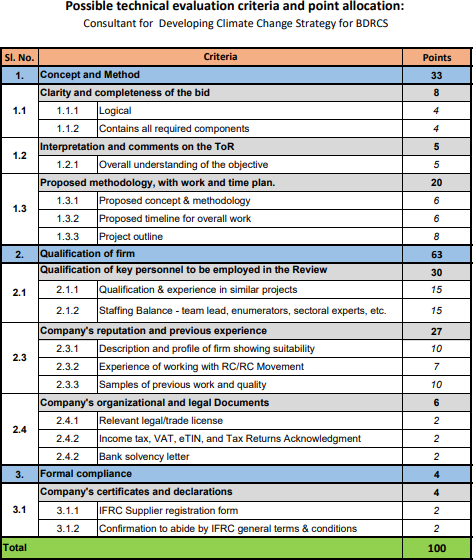 Documents to be attached with the Offers:Technical offer with necessary documents in an email to bushra.tawhid@amcrossbd.org marked as: Technical Bid for Consultancy to develop BDRCS Climate Change Strategy /*name of the company*Financial offer with necessary documents in an email to restylou.talamayan@redcross.org marked as: Financial Bid for Consultancy to develop BDRCS Climate Change Strategy /*name of the company*Signed copy of this document with ToR and instruction to biddersDeclaration of Undertaking (Annex C)Supplier Registration Form (Annex D)Liquidated damage clause: Please be advised that delivery of output after agreed delivery schedule without justification accepted by the IFRC/AmRC may be subject to a deduction from the invoice of 0.1% per day up to 5% of the total value of the contract.Payment conditions: Price should be quoted at BDT inclusive of VAT, income tax, and all other costs. The price quoted must be inclusive of VAT and Tax as per government regulations. You are requested to include all possible costing (e.g., field visits, TA, DA of your personnel, for field visit (if any), etc.) in the financial proposal.Payment will be based on the agreed key deliverables:After the submission of inception report - 30% payment will be madeAfter the submission of first draft of the report - 40% payment will be madeAfter the submission of the final report incorporating all feedback - 30% payment will be madeVAT and tax will be deducted at source as per Bangladesh Government policies. The VAT challan/MUSAK 6.3 should be provided with invoice.If the mentioned payment condition varies with your requirement kindly mention it clearly in your financial proposal.Contact point: The Bidder must provide a single point of contact for all correspondence relating to this Request for Quotation. The IFRC will not be responsible for contacting the bidder through any route other than the nominated contact. The Bidder must therefore undertake to notify any changes relating to the nominated contact point.